                                                                          Escola Municipal de Educação Básica Augustinho Marcon                                                                          Catanduvas(SC), julho de 2020.                                                                          Diretora: Tatiana M. B. Menegat.                                                                                                                                                                                                 Assessora Técnica-Pedagógica: Maristela Apª. B. Baraúna.                                                                          Assessora Técnica-Administrativa: Margarete P. Dutra.                                                                                                                                                             Professora: Franciely Amaro Ferreira                                                                   2º ano AULA 01 – SEQUÊNCIA DIDÁTICA – BRINCADEIRAS E JOGOS – 13 À 17 DE JULHOPROCEDIMENTOS DA ATIVIDADE:1º ETAPA: VAMOS ESTUDAR SOBRE AS PAISAGENS NATURAIS E MODIFICADAS.PAISAGENS NATURAIS:  É AQUELA QUE APRESENTA SOMENTE A NATUREZA.PAISAGEM MODIFICADA: QUANDO PRINCIPALMENTE HÁ UM CONTATO ENTRE O SER HUMANO E A MESMA, PROVOCANDO ASSIM NESTAS REGIÕES SITUAÇÕES DE DESMATAMENTO, ALÉM DE DEGRADAÇÃO DA FLORESTA DE DIVERSAS FORMAS POSSÍVEIS.2º ETAPA: PARA FACILITAR MELHOR ENTENDIMENTO ASSISTA O VÍDEO: APRENDENDO COM VIDEOAULAS: GEOGRAFIA: PAISAGEMHTTPS://WWW.YOUTUBE.COM/WATCH?V=L-7W0-TQGIS3º ETAPA: REGISTRE COM A AJUDA DE UM RESPONSÁVEL UMA FOTO DE UMA PAISAGEM NATURAL E OUTRA MODIFICADA. VOCÊ PODE ESTAR PARTICIPANDO DA FOTO TAMBÉM. ENVIE AS FOTOS PARA A PROFESSORA.4º ETAPA:CRIE UMA HISTÓRIA EM QUADRINHOS SOBRE O QUE VOCÊ ENTENDEU SOBRE PAISAGEM NATURAL E MODIFICADA.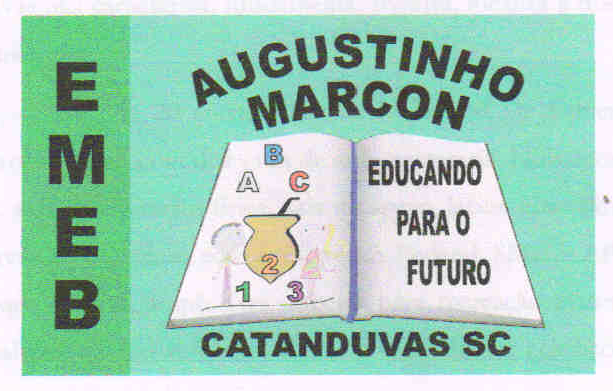 